What to do todayThe activities today need you to work with a grown-up or someone your age (or a bit older). If there’s no-one around today to do that, then you might be best to miss this day out for now and do another one instead. 1. Make some strange creaturesLook at Strange Creatures. What names would you give these creatures? How would you describe them to somebody else? Can you work out how they have been made?Follow the instructions on Make your own Strange Creatures and make your own. 2. Make some strange sentencesRead Strange Sentences. What do you imagine in your head when you read them? Can you work out how they have been made?Follow the instructions on Make your own Strange Sentence to make your own. 3.  Make a strange storyRead the Strange Story. Can you work out how it has been made? Follow the instructions on Make your own Strange Story to make your own. Strange creaturesMake your own Strange Creatures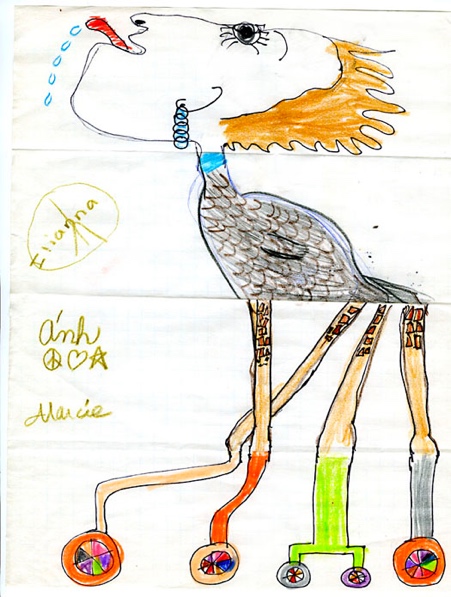 You will need: At least one other person to work with. Plain A4 PaperEach fold a plain piece of paper into equal thirds.Add the words Head/Body/Legs on the three sections. Use small writing to do this. Draw the head on your own paper. Extend the lines just over the fold. This will help the next person. Fold the paper so that they can’t see the head you have drawn. Pass them your paper.Draw the body. Slightly extend the lines over the fold again. Swap papers.Draw the legs.Unfold the paper to admire your creation. Strange SentencesThe orange familiar penguin stumbled towards some unlucky quaint eels. 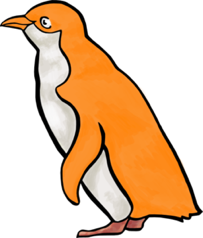 Silent picturesque trees explored late precious violins.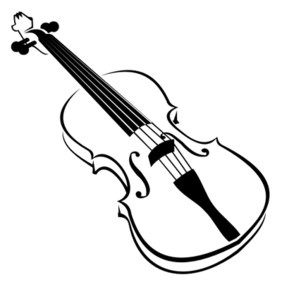 The confused, heart-warming banana stirred the solitary delightful fork.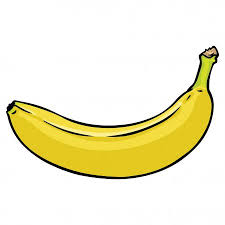 Make your own Strange Sentence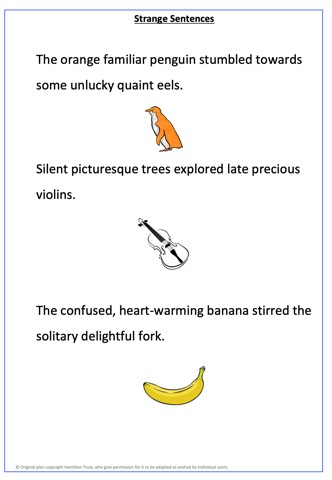 You will need At least one other person to work with Strange Sentence MakerWrite five different adjectives in the first column without the other person seeing.Fold the paper so that this column cannot be seenGive the paper to the other person.They write five adjectives in the second column without you seeing.They fold the paper so the column is also hidden.Take the paper and write five nouns. Fold the paper and hand back to them. Keep repeating until the last column is complete. Unfold the paper and read the sentences that you have created. You may have to add some extra words to make them make ‘sense’.Strange Sentence Maker - ExamplesStrange Sentence MakerStrange Story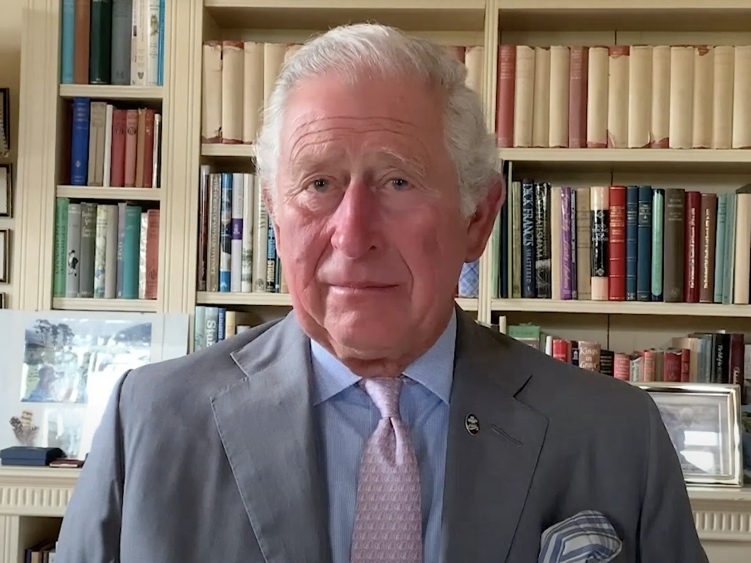 JK Rowling met Prince Charles at the edge of the forest. She said, “I wanted to buy some fish.” He said, “Umbrellas are only useful in light rain.” She did some break-dancing. He flapped his wings and tried to escape. The consequence was that they managed to unlock the door. Make your own Strange Story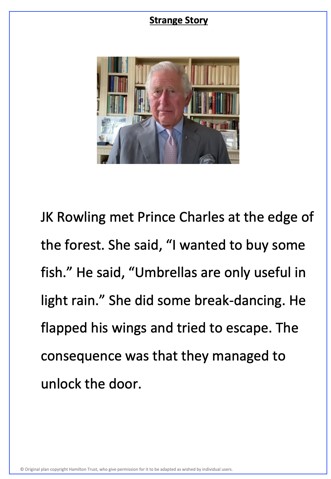 You will need At least one other person to work with Strange Story MakerEach person starts with a copy of Strange Story Maker. Each person writes the name of a famous woman as the first step in a story, and then fold the paper to hide the name before passing it to the next person.Everyone then writes the name of a famous man, folds and passes on their paper. Carry on until all the sections are filled. Unfold your paper and read your stories. Strange Story Maker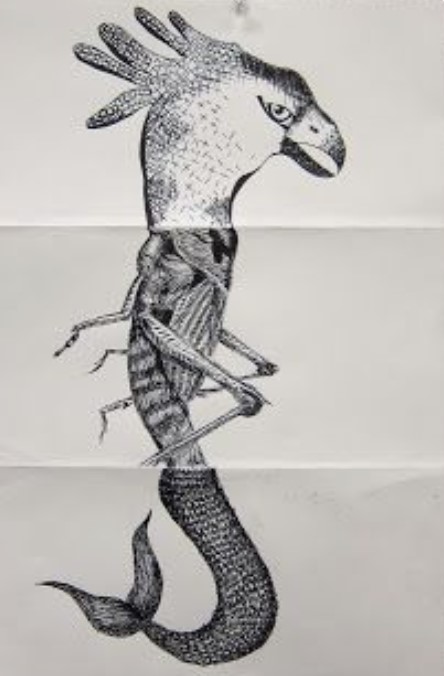 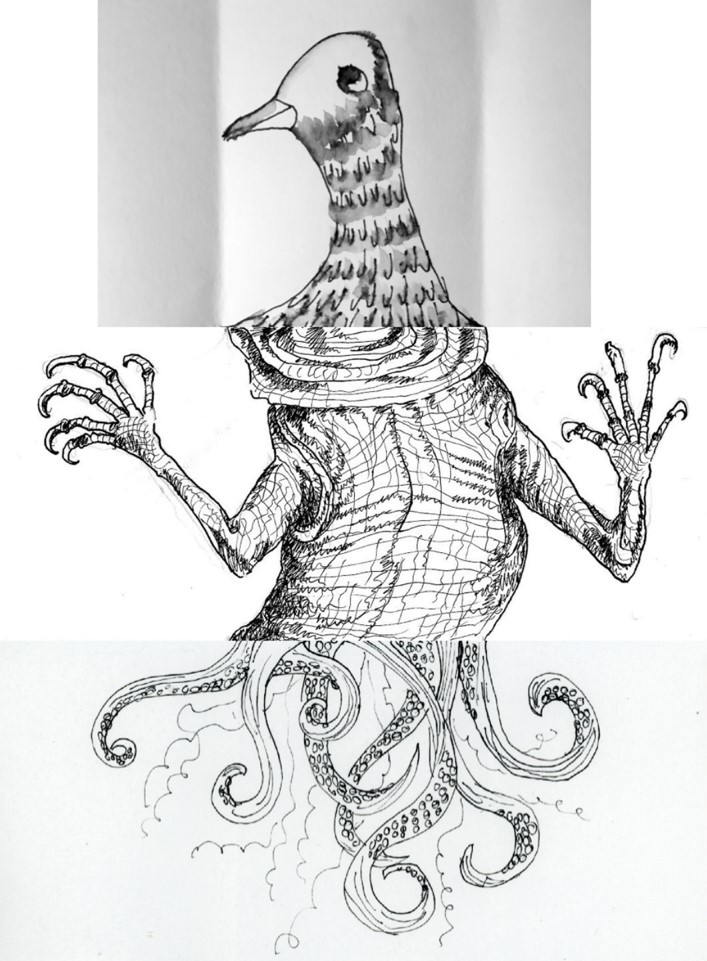 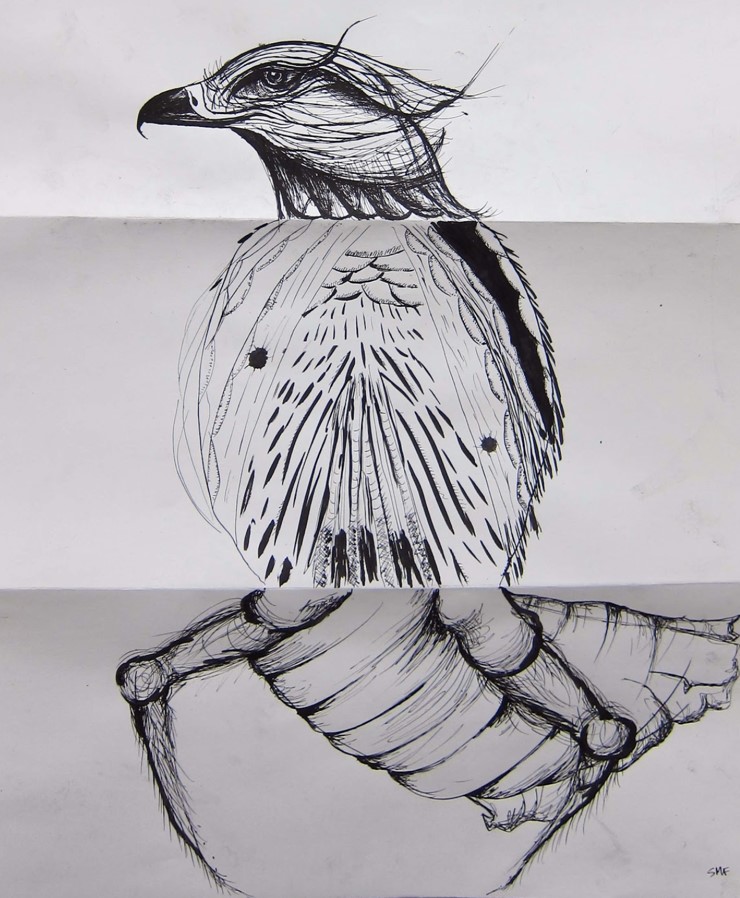 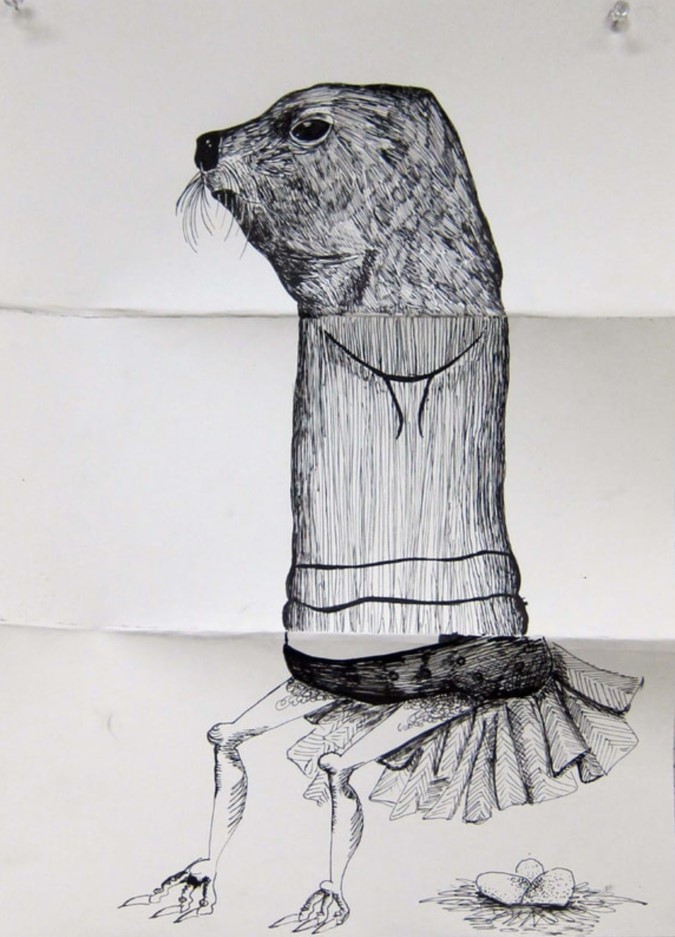 AdjectiveAdjectiveNoun VerbAdjectiveAdjectiveNounorangeangryseriousconfusedsilentfamiliarsucculenticyheart-warmingpicturesquepenguinpencilbottlebananatreesstumbledtrekkedjostledstirredexploredunluckyextremeannoyedsolitarylatequaintcourageousstrikingdelightfulpreciouseelsphonetissueforkviolinsAdjectiveAdjectiveNoun VerbAdjectiveAdjectiveNounName of a famous womanName of a famous manmetThe place that they meetin/at/onShe said:He said:What she doesSheWhat he doesHeWhat happenedThe consequence was 